The Wisdom Global School 	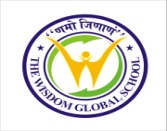 Vedic Maths                             Topic-    Square of any Number							                      (24)2(27)2(28)2(29)2(32)2(45)2(21)2(37)2(64)2(78)2(43)2(76)2(93)2(36)2(19)2(67)2(48)2(74)2(68)2(49)2Maria is tiling her kitchen floor with square tiles. Each side of the tiles measures 24 inches. What is the total area covered by one tile?The school whiteboard is in the shape of a square, and each side is 17 feet long. What is the area of the whiteboard?The park has a square-shaped fountain with each side measuring 28 meters. What is the area of the fountain?The desktop in an office cubicle is square, and each side measures 57feet. What is the area of the workspace?Emily has a square rug in her playroom, and each side is 72 feet long. What is the area of the rug?The library has square tables, and each side is 37 feet long. What is the area of the tabletop?A city park has square benches, and each side is 18 inches long. What is the area of one bench?John is planning a square-shaped patio in his backyard. If each side is 16 feet long, what is the area of the patio?The window in a living room is square, and each side measures 74 feet. What is the area of the window pane?The chalkboard in a classroom is square, and each side is 56 feet long. What is the area of the chalkboard?